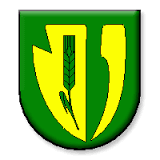 § 1Úvodné ustanoveniaObecné zastupiteľstvo v Klasove v súlade s § 6 a § 11, ods. 4 , písm. g) zákona č. 369/1990 Zb. o obecnom zriadení v znení neskorších zmien a doplnkov a v zmysle § 16 zákona č. 181/2014 Z. z. o volebnej kampani a o zmene a doplnení zákona č. 85/2005 Z. z. o politických stranách a politických hnutiach v znení neskorších predpisov vydáva pre katastrálne územie obce Klasov všeobecné záväzné nariadenie č.1/2022 o umiestňovaní volebných plagátov počas volebnej kampane.Toto všeobecne záväzné nariadenie (ďalej len „VZN“) o vyhradení miesta a ustanovení podmienok na umiestňovanie volebných plagátov, prípadne iných nosičov informácií v čase volebnej kampane upravuje postup kandidujúcich politických strán alebo koalícií a nezávislých kandidátov pri umiestňovaní volebných plagátov a iných nosičov informácií na verejných priestranstvách v obci v čase volebnej kampane: a) volieb prezidenta SR, b) volieb do Národnej rady SR, c) volieb do Európskeho parlamentu, d) volieb do orgánov samosprávnych krajov, e) volieb do orgánov samosprávy obcí. Volebnou kampaňou sa pre účely tohto VZN rozumie činnosť politickej strany, koalície alebo nezávislého kandidáta, prípadne ďalších subjektov zameraná na podporu alebo činnosť slúžiaca na prospech kandidujúcej politickej strany, koalície alebo nezávislého kandidáta formou umiestňovania plagátov, prípadne iných nosičov informácií na verejných priestranstvách obce. Podrobnosti o podmienkach volebných kampaní podľa ods. 2 ustanovuje platná legislatíva SR§ 2Miesto na umiestňovanie volebných plagátovUmiestňovať volebné plagáty v čase volebnej kampane možno len na miestach vyhradených v súlade s týmto všeobecne záväzným nariadením obce.Na umiestnenie volebných plagátov v čase volebnej kampane sú na území obce Klasov vyhradené nasledovné plochy a miesta na verejných priestranstvách obce:  autobusové zastávky v obci KlasovVolebné plagáty umiestňovať na vyhradené miesta, podľa VZN je povolené len lepiacou páskou, lepidlo je prísne zakázané.Vylepovanie volebných plagátov počas volebnej kampane na iných obecných plochách a zariadeniach nie je dovolené a zakladá dôvod na vyvodenie sankcií voči porušovateľovi tohto VZN. § 3Povinnosti kandidujúcej politickej strany alebo koalície a nezávislého kandidátaUmiestnenie a výmenu volebných plagátov na plagátových plochách počas volebnej kampane si zabezpečí každý kandidujúci subjekt sám na svoje náklady. Vylepovanie a údržba volebných plagátov počas predvolebnej kampane na plochách určených na vylepovanie plagátov, vyhradených týmto VZN je vecou každého kandidujúceho subjektu a ide na jeho náklady.Zodpovednosť za obsah volebných plagátov umiestnených na plagátových plochách nesie príslušný kandidujúci subjekt. Strany a nezávislí kandidáti, prípadne nimi poverené osoby, ktorí vylepili volebné plagáty sú povinní do 15 dní po vykonaní volieb plagáty odstrániť.§ 4Kontrola dodržiavania VZN obceKontrolu nad dodržiavaním tohto VZN obce vykonávajú: a) starosta obce, poslanci obecného zastupiteľstva b) zamestnanci obce, hlavný kontrolór.§ 5 Sankcie Porušenie ustanovení tohto VZN obce fyzickou osobou je priestupkom podľa zákona č. 372/1990 Zb. o priestupkoch v znení neskorších zmien a doplnkov. Za porušenie tohto VZN obce možno v zmysle § 86, písm. b) zákona č. 372/1990 Zb. o priestupkoch v znení neskorších zmien a doplnkov uložiť pokutu do výšky 33,- €. Obec môže za porušenie ustanovení tohto nariadenia obce právnickej osobe alebo fyzickej osobe oprávnenej na podnikanie uložiť pokutu až do výšky 6 638,- € v zmysle ustanovenia § 27b, ods. (1) , písm. a) zákona č. 369/1990 Zb. o obecnom zriadení v znení neskorších zmien a doplnkov .§ 6Záverečné ustanoveniaNa tomto všeobecne záväznom nariadení obce Klasov sa uznieslo Obecné zastupiteľstvo v Klasov dňa 30.6.2022, uznesením č.160/2022 ktoré nadobúda účinnosť 15 dňom od jeho vyvesenia na úradnej tabuli obce.VZN č.1/2022 o vyhradení miesta a ustanovení podmienok na umiestňovanie volebných plagátov verejných priestranstvách na území obce Klasov počas volebnej kampane bolo na úradnej tabuli a na webovej stránke obce Klasov zverejnené:
Návrh VZN vyvesený dňa: 14.06.2022	
Návrh VZN zvesený dňa: 	30.06.2022		VZN vyvesené dňa:	1.7.2022	
					    				...................................................
 										 Ján Balázs
						 			      starosta obce KlasovOBEC KLASOVVšeobecne záväzné nariadenie obce Klasovč.   1/2022 o vyhradení miesta a ustanovení podmienok na umiestňovanie volebných plagátov na verejných priestranstvách na území obce Klasov počas volebnej kampane